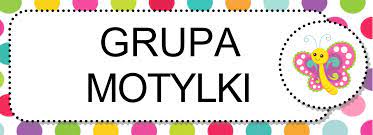 Czego uczymy się w kwietniu w grupie sześciolatków?Tydzień I: W zdrowym ciele zdrowy duchTydzień II: Jajka malowaneTydzień III:  Dbamy o naszą planetę                                                 Tydzień IV: Mieszkam w PolsceUmiejętności dziecka:Rozpoznaje litery (J, j, C, c).Dzieli na sylaby, wysłuchuje głoski w wyrazachWyszukuje poznane litery, pisze po śladzie. Wyodrębnia wyrazy w zdaniach, czyta proste wyrazy.Wykonuje ćwiczenia artykulacyjne. Stara się mówić wyraźnie.Słucha tekstów literackich i wypowiada się na ich temat.Formułuje dłuższe, wielozdaniowe wypowiedzi.Rozpoznaje cyfry (cyfra 8,9).Doskonali umiejętność liczenia. Porównuje liczebność zbiorów.Zna znaki matematyczne: <, >, =.Klasyfikuje przedmioty według określonej cechy.Określa kierunki. Rozróżnia prawą i lewą stronę.Porównuje kształt przedmiotów.Wykonuje prace plastyczno-techniczne, np. projektuje i wykonuje kartkę świąteczną. Posługuje się nożyczkami.Śpiewa piosenki, rozwija poczucie rytmu Współpracuje w zespole. Dzieli się swoją wiedzą.Zna zwyczaje związane z Wielkanocą.Dba o swoje bezpieczeństwo podczas zabawy na sprzęcie terenowym.Rozwija ciekawość badawczą. Chętnie obserwuje przyrodę.Rozumie, że należy dbać o przyrodę. Wie, jak ważne jest segregowanie śmieci. Rozpoznaje i nazywa symbole narodowe. Zna hymn swojego kraju.Zna legendę opowiadającą o początkach państwa polskiego.Wie, jakie miasto jest stolicą Polski. Zna główne zabytki i budowle Warszawy.Poznaje cechy charakterystyczne dla różnych regionów Polski (krajobraz, stroje ludowe).Orientuje się, że Polska należy do Unii Europejskiej.